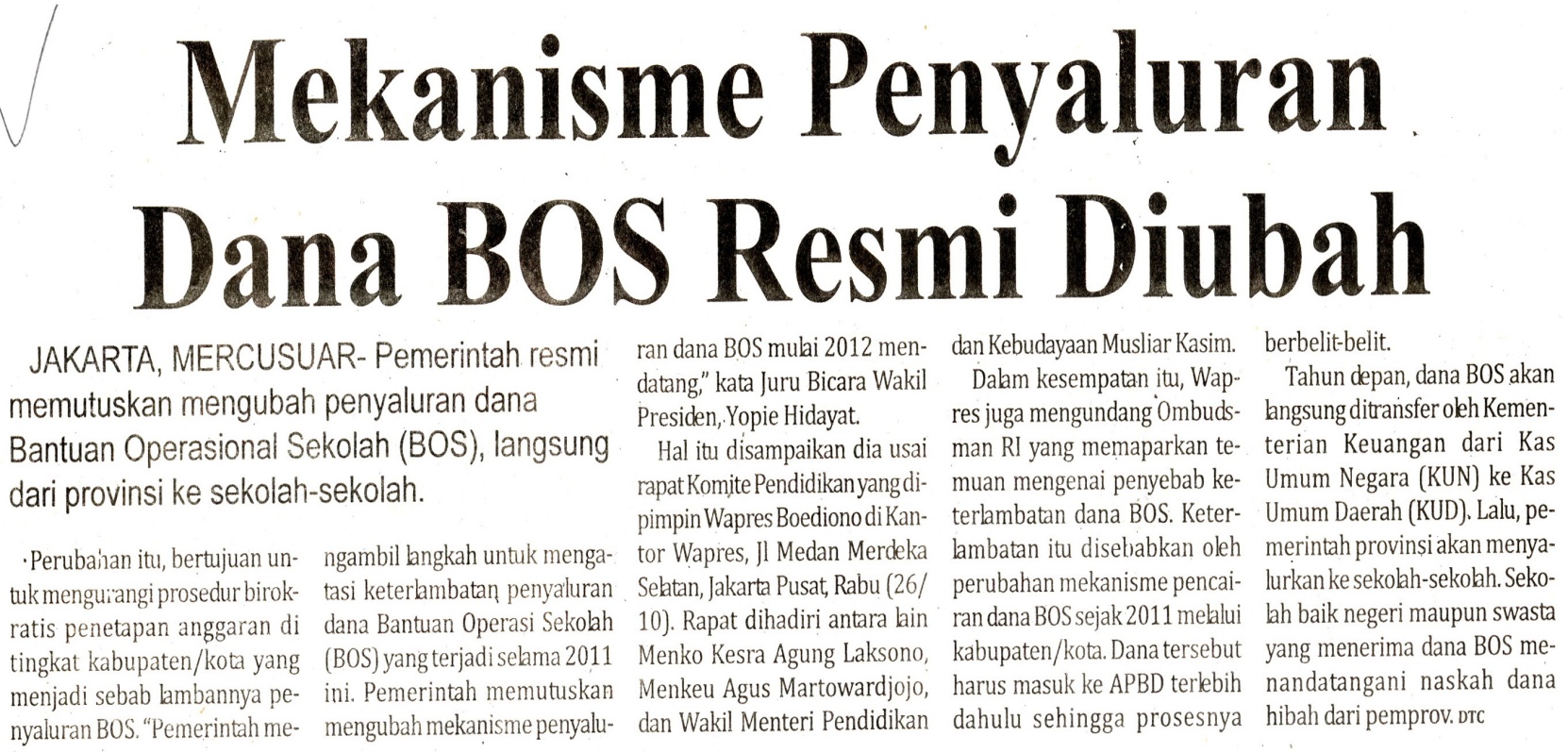 ]Harian:MercusuarKasubaudSulteng  IHari, tanggal:Kamis 27 Oktober 2011KasubaudSulteng  IKeterangan:Halaman 2  Kolom 2-6KasubaudSulteng  IEntitas:KasubaudSulteng  IHarian:MercusuarKasubaudSulteng  IHari, tanggal:Kamis 27 Oktober 2011KasubaudSulteng  IKeterangan:Halaman 1 Kolom 2-4; Halaman 11 Kolom 13KasubaudSulteng  IEntitas:Kota PaluKasubaudSulteng  I